Kompetenzen & Chancen Programm der Studienwoche für die Sozialarbeiterinnen und Sozialarbeiter im Berufspraktikum des FB Humanwissenschaften, Institut für Sozialwesen der Universität Kassel          12.03.2018 – 16.03.2018    Veranstaltungsort (Plenum):  Universität Kassel           Hörsaal V, Arnold-Bode-Str. 12 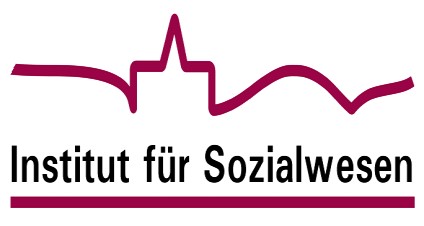                                     Veranstalter:                       Referat für Berufspraktische Studien Programm der Studienwoche für Berufspraktikant*innen vom 12.03.2018 – 16.03.2018 Montag: 	09.00 Uhr 	Begrüßung und Eröffnung 12.03.2018	A-B-12		Die Themen der Studienwoche,  		Hörsaal V 	der Weg zur staatlichen Anerkennung  	 			Referent*innen: Dr. Sabine Hoier u. Ralf Dötig  		09.30 Uhr 	Vortrag:   		 A-B-12		Suizidalität, Beziehung und Verstehen  		Hörsaal V   	Prof. Dr. med. Reinhard Lindner  		11.30 - 		Workshops zu den Methoden/Verfahren  		13.00 Uhr  	 	A-B-10  		Kunstwerkstatt	Sozialarbeit und Kunst - Thomas Hofer  		Outdoor	Erlebnispädagogik -  Dirk Schmidt R. 1309	Diversitätssensibles und rassismuskritisches                        Handeln in der Sozialen Arbeit                               Dr. Nkechi Madubuko     R. 1214           „Lets talk about sex” Sexualität und sexualisierte Gewalt in pädagogischenKontexten -  Marlene Kowalski   		R. 1215 	Beratungskompetenz in der Jugendhilfe  	 			Dr. Stephan Lüders   		R. 3218 	Umgang mit aggressiven Jugendlichen -   	 			Christiane Grysczyk   		14.00  - 	Workshops zu den Methoden/Verfahren  		17.00 Uhr	(gleichbleibende Räumlichkeiten) Dienstag: 	09.00 Uhr 	Begrüßung und Tagesablauf  13.03.2018        A-B-12  		Hörsaal V 	 	 	 	 	 	 	 		09.15 Uhr 	Vortrag: 	              			Arbeitsmarktchancen für Sozialpädagog*innen 	 			Referentin: Beate Sieber-Budeck				(Arbeitsagentur) 		im Anschluss 	Vorträge				Ver.di Gewerkschaft für Beschäftige in der				Sozialen Arbeit      Referent: Thomas Repenning  		Deutsche Gesellschaft für Soziale ArbeitReferent: Maurice Malten		11.30  - 	Workshops zu den Methoden/Verfahren 		13.00 Uhr 	(gleich bleibende Räumlichkeiten)  		14.00 - 		Workshops zu den Methoden/Verfahren 		17.00 Uhr 	(gleich bleibende Räumlichkeiten) Mittwoch: 	09.00 Uhr 	Begrüßung und Tagesablauf 14.03.2018        A-B-12  		Hörsaal V  		09.15 Uhr 	Einführung Supervision  				A-B-12  		Hörsaal V 	(die Supervisor*innen stellen sich vor)  		im Anschluss	Gruppensupervision  		bis 13.00 Uhr 	  		A-B-10 	  	 		R. 0217 (N-P3)	Stephan Görn 	 	 	 	R. 0104		Christian Peter Meckelein 	                           R. 0225	Bärbel Ahrberg         				R. 1217		Thomas Thiel R. 3219	Wolfgang Dewald  	    	R. 1309		Michael Hesse 	 	R. 1214		Anna Zeppenfeld 	 	R. 1215		Diana Sahr R. 3218		Britta Gabel 		R. 1219		Claudia Alsenz 	 		R. xxxx		Linda Steuer- Schütz	 		14.00 - 		Vorstellung der Ergebnisse  		15.30 Uhr 	der Workshops  	A-B-12Hörsaal V Donnerstag: 	09.00 Uhr 	Begrüßung und Tagesablauf 15.03.2018	A-B-12   		Hörsaal V  		09.15 Uhr 	Vortrag:  		A-B-12		Kommunalpolitik und Soziale Arbeit  		Hörsaal V 	Referentin: Frau Scherer (LK Kassel)   		11.30  - 	Gruppensupervision  		13.00 Uhr 	(gleich bleibende Räumlichkeiten)   		14.00 - 		Gruppensupervision  		15.30 Uhr 	(gleich bleibende Räumlichkeiten)  Freitag: 	09.00 Uhr 	Begrüßung und Tagesablauf 16.03.2018 	A-B-12  		Hörsaal V  		09.15 Uhr 	Vortrag:  		A-B-12S	Selbstreflexion als Methode und Haltung 	 	Hörsaal V 	zur Sicherung der Professionalität und       Selbstsorge   	 	Referent:	Prof. Dr. Lothar Nellessen   		11.30 Uhr 	Informationen zum Praxisbericht  	             Hörsaal V         (Schlüsselsituationen) und zur mdl. Prüfung                          	Im Anschluss:   Evaluation der Studienwoche, Ausgabe der Antragsformulare für die staatliche					Anerkennung und Informationen zur 	  Prüfungsanmeldung  